 บันทึกข้อความ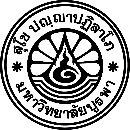 ส่วนงาน   คณะเภสัชศาสตร์  มหาวิทยาลัยบูรพา  โทร. ๒๖๑๐ ที่   ศธ  ๖๒๐๘/				       	     วันที่    	  เดือน 			 พ.ศ. 		เรื่อง   													เรียน  					จึงเรียนมาเพื่อโปรด									   (เภสัชกร รองศาสตราจารย์ ดร.เอกรินทร์ สายฟ้า)  					                              คณบดีคณะเภสัชศาสตร์ 